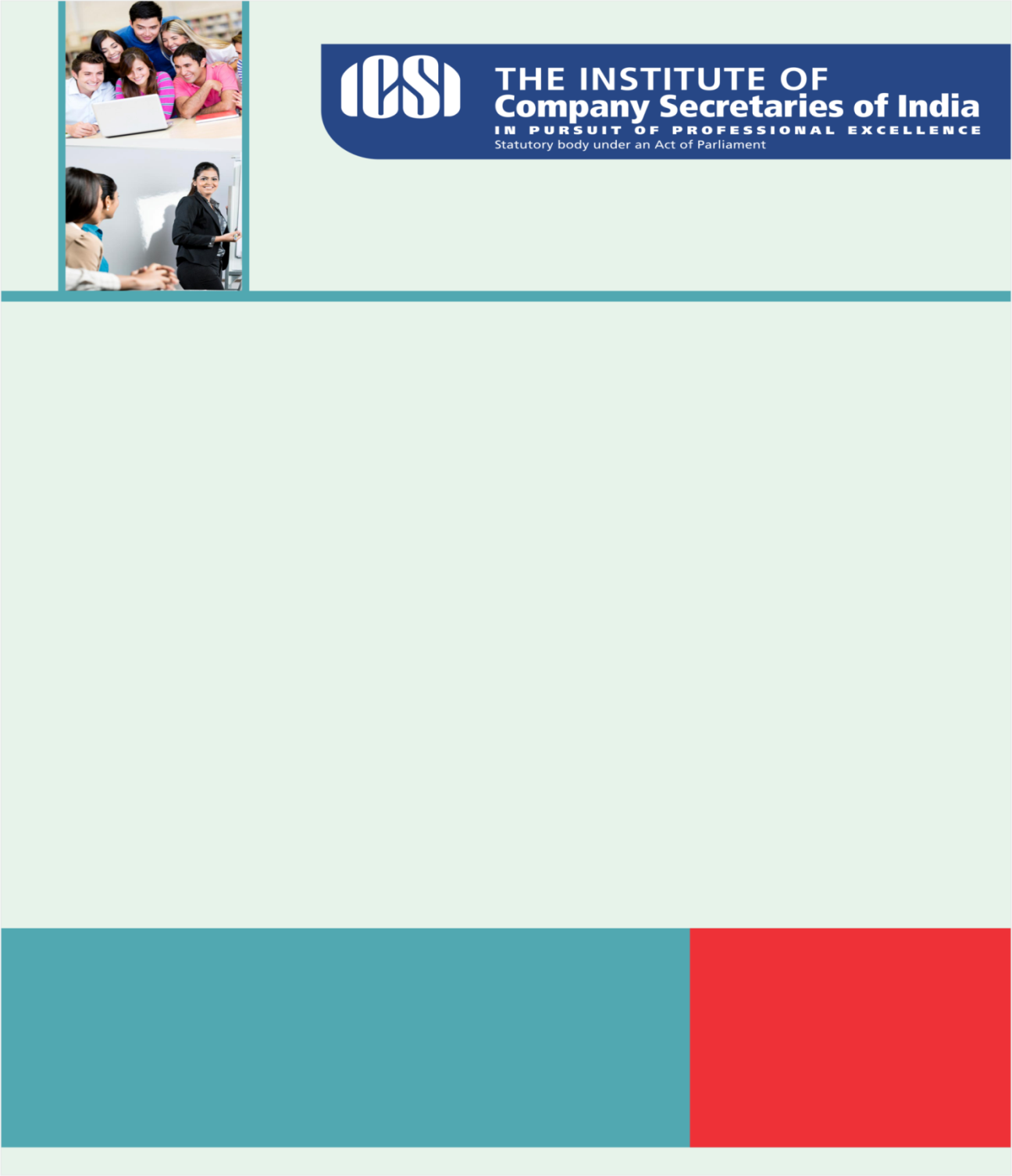 Knowledge AppraiseNews HeadlinesE- BOOK ON COMPANIES ACT, 2013 GST CornerInsolvency and Bankruptcy Code, 2016Regulatory Updates SEBI:Spread margin benefit RBI: Card Not Present transactions – Relaxation in Additional Factor of Authentication for payments upto ₹ 2000/- for card network provided authentication solutionsIncome Tax:Press Release - Meeting of the BRICS Heads of Revenue and Experts on Tax Matters at MumbaiPress Release - Verification of High Value Suspicious Declarations made under the IDS 2016.Press Release - Income Tax Refers Large Number of Cases with Serious Irregularities Detected Post De-monetisation to ED & CBIICSI NewsTraining Programme on "The Sexual Harassment of Women at Workplace (Prevention, Prohibition and Redressal) Act, 20131st Global Congruence to promulgate International Corporate Governance Day: The Prologue BrochureICSI-NSE Joint Workshop on Secretarial Audit on 07th December, 2016 at NSE Auditorium, Mumbai Registration ClosedLegal Term “Dispono”Convey legally 
Kindly send your feedback/suggestions regarding CS updates at csupdate@icsi.eduFor Previous CS UPDATE(S) visit :  http://www.icsi.edu/Member/CSUpdate.aspxIf you are not receiving the CS update, kindly update your e-mail id with Institute’s database by logging on ICSI website.